Участие обучающихся в олимпиадах по истории и обществознанию: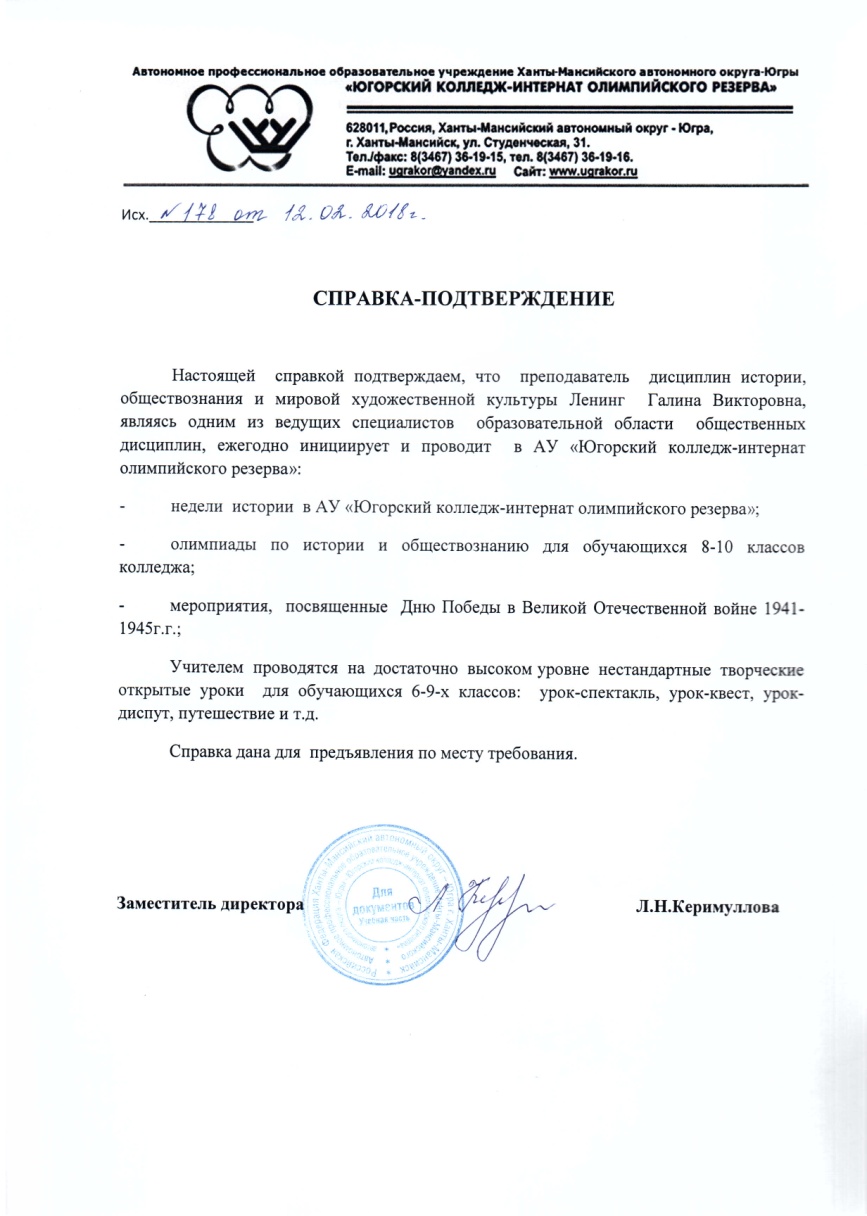 учебный год мероприятие2013-2014Школьная олимпиада по истории в рамках Недели истории в ЮКИОР2015-2016Школьная олимпиада по истории в рамках Недели истории в ЮКИОР2016-2017Школьная олимпиада в рамках Недели Истории2017-2018Дистанционные олимпиады всероссийского и международного уровней